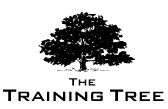 PR Campaign Management & Planning
     Date: View Online -- Venue: View Online-- Fee: £5,000Overview:A continuously improving public relations strategy will help build public perception, improve reputation amongst chief stakeholders and drive strategic organisational change. Expertly planned PR campaigns can be used as a profitable method of altering public perception and increasing stakeholder value.This expertly constructed program will implement a theoretical, practical and problem solving approach to the structure of specific PR campaigns. By designing the campaign strategy around the organisational objectives a strong reinforcement of key ideas and strategies can be implemented. Delegates will develop the skills required to plan, design, cost, execute and evaluate effective campaign strategies using the wide range of PR media outputs available. Video examples and case studies are used throughout the program for clarity and practice.Coverage:Vast wealth of practical examplesLatest planning methodologiesPersonalised coaching and constructive criticismImplement your own personality and ideas into your content‘PR Take-away Toolkit’ to be used after course completionObjectivesExamine the different types of PR campaigns that have been created and their intended purposeDevelop a system to match PR campaign strategy with the objectives of the organisationMeasuring PR campaign resultsExamine the different strategies across a wide range of PR campaigns and how the use of media and other channels were implementedMeasure risk associated with a PR campaign and how to deal with increased public and media examination Evaluate your PR campaign in order to explain to your organisation its success and contribution towards the businessHow this helps your organisation?Utilise the potential of the organisations PR departmentExperience increased revenue and reach business objectives through the use of well executed campaignsEnhance the organisations reputation and public perceptionIdentify risks before they ariseHow this helps you personally?Develop an effective methodology for communicating within the workplaceCreate Action Plans for use in all aspects of your skillsetsLearn to sell your ideas to senior managementEvaluate your campaigns properly and communicate its results to your management to ensure you are efforts are recognised. To build confidence and mastery through personal coaching and adviceCourse StructureProducing an effective PR CampaignIntroduction to Public RelationsSenior management perception of PRHow to monetize reputation The risks associated with PR campaignsCase Study example (what works and what doesn’t)Practical exerciseDiscuss evaluationCampaign Problem SolvingThe underlying principles of reputationGAP analysisPR use in organisational strategy and identifying problemsHow to choose the correct problem solving methodologyProblem analysis methodologies; SWOT, PEST, research, stake holder analysisForce Field AnalysisHow to identify risk within a campaign PR Campaign Planning & Cost AnalysisIdentify potential decision points within the campaign execution processCritical path analysisScheduling techniquesHow to prepare a budgetHow to anticipate costs and risks associated with campaign executionIdentify stakeholder relationships to the PR campaignCase Study Practice Delivery, Media Outputs and EvaluationDiscuss strategy and tactics used during the execution processCrisis Media RelationEnvironmental IssuesMedia RelationsThe underlying fundamentals of evaluationTechniques used for researchThe role of social media in public relationsCourse Dates:  WeeklyVenue:  View OnlineAddress:  Radisson HotelFee:  £5,000